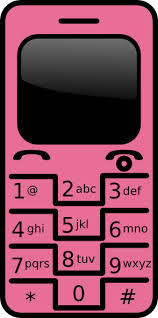 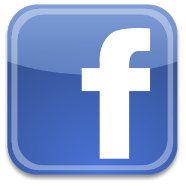 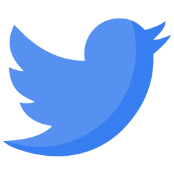 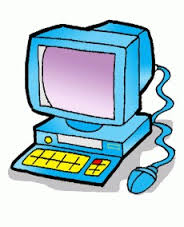 Parent’s PledgeI understand that it is my responsibility to protect my family and to help them receive the best of what the Internet, social media and technology has to offer. In that spirit, I agree to the following:I will get to know the services, web sites and apps that my child uses. I will be reasonable. I will set reasonable rules and expectations. I will establish consequences for lapses in judgment on the part of my child. I will monitor compliance with rules, especially when it comes to the amount of time they spend on the computer as well as the contact that they have with friends.I will try to get to know my child’s “online friends” or at least be aware of who they are talking to.I will reinforce the importance of privacy and discuss limitations on self disclosure and talk about posting with integrity.I will work toward limiting my own use of technology during family time, dinner time and other important moments that require attention to my children. I will be more involved. I agree to the above:_________________________________	___________________________________Parent(s)I understand that my parent(s) agreed to these rules and I will help my parent(s) explore technology with me.	________________________________ 	___________________________________Child